EMSLIE MORGAN ACADEMY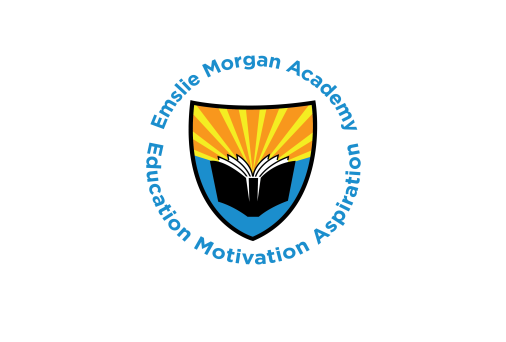 JOB DESCRIPTION AND JOB SPECIFICATIONJOB DESCRIPTIONSCOPE OF THE JOBThe Head of Student Services is a specialist leader within the school and will link directly with all referring schools /commissioners, agencies and families.  In all aspects the post holder must actively seek to promote the educational aims and ethos of this specialist alternative school.  The post holder will work closely with the Deputy Headteacher in securing quality placements and outcomes which close gaps in the educational achievement and additional needs of our vulnerable students/families. The post holder is responsible for leading student services and contributing to the development of whole school improvement in the area of pastoral support and behaviour on a day to day basis. JOB OVERVIEWTo lead, manage and monitor:Safeguarding: Supporting the Designated Safeguarding Lead in all matters related to strategy, policy, operations, meetings, reports and multi-agency planningAttendance systems: Supporting the Pastoral Team of form tutors in school priorities related to improving attendance and associated indicators for Emslie Morgan and within referring schools/commissioners Vulnerable families/community links: Development of a parenting improvement strategy working closely with communities/social care and associated agenciesAdmissions/inductions: To oversee admissions of pupils, directing appropriate pastoral staff re processesKEY TASKS AND ACCOUNTABILITIESTo be an outstanding practitionerHave a strong, secure knowledge and understanding of safeguarding, pastoral systems and the “think family/early help” approach to closing exclusion and achievement gapsTo operationally support the DSL with safeguarding issues and direct staff/schools accordingly under the strategic direction of the DSL, referring to first response as requiredTo represent the school/cases at external meetings with regard to troubled families, safer communities and liaise with external partners as appropriateTo lead on common assessment framework procedures, act as CAF champion/trainer (E CAF system)Under the guidance of the DSL liaise with agencies putting packages of support and action plans in place as appropriateTo have responsibility for the coordination of referrals to external agencies including MARAC, Prevent, LA Safeguarding Officers, youth offending serviceLead and manage pastoral mentors/pupil support assistantsTo support the pastoral care team with school priorities related to behaviour and safety.To lead parenting development and external liaison with schools across the boroughTo lead the school’s admissions, inductions and reintegration processesTo attend and/or ensure representation at all meetings related to vulnerable pupils, attendance and safeguarding (inc PEP meetings)  and produce/ensure required reports are availableWork closely and collaboratively with all staff in the school and across referring schools to support safeguarding and attendance improvement for referred pupils and familiesBe passionate about raising skills and engagement of the most vulnerable  pupilsHave the ability to inspire and enthuse pupils and staff to overcome barriers and achieve their full potentialBe expected to meet the challenge of delivering the above to all pupilsBe committed to the Emslie Morgan ethos of high expectations and achievement for allEnsure that parents and other stakeholders are well informed about the progress of pupilsLeading the Emslie Morgan specialist pastoral team (pastoral and behaviour improvement offer)To lead (and monitor) the pastoral care team (ensuring they are working to support school key performance indicators (attendance, exclusions, behaviour) and related priorities.To allocate duties and oversee operational systems to which the pastoral care team work.To provide direction and support for the pastoral care team where necessary.To host regular team meetings with all members of the pastoral team. To oversee professional standards of the pastoral care teamTo oversee recruitment of new members of the pastoral care teamGENERAL RESPONSIBILITIESManagement and AdministrationTo play a critical role in the life of the school, by providing a role model for behaviour improvement and teaching and learning; by making a distinctive contribution to the raising of pupil standards and contribute effectively to the work of the wider team and by taking advantage of appropriate opportunities for professional development and use the outcomes effectively to improve pupils’ learning. Also including:Line management and monitoring of specific staffEnsuring support staff maintain relevant pupil progress dataEnabling the maintenance of good order in the school by supporting staff in the use of the behaviour policy.Maintenance of Professional StandardsKeep yourself fully appraised and aware of educational and other appropriate developments whether national or local, and assess their impact on the School, and the area for which you are responsible;Ensure the highest standards of professional conduct and confidentiality at all times, and in particular when with other staff of the School;Ensure the development and maintenance of a team culture that enables all members of the Leadership Team to be effective in their respective roles;Ensure the development and maintenance of a collaborative culture which demonstrates loyalty and integrity towards school leaders.General ResponsibilitiesTo work consistently to uphold school’s aimsTo work in a co-operative and appropriate manner with all stakeholdersTo work with pupils and parents in a courteous, positive, caring and responsible manner at all timesTo work with visitors to the school in such a way that it enhances the reputation of the schoolTo seek to improve the quality of the school’s serviceTo present oneself in a professional way that is consistent with the values and expectations of the schoolComply with policies and procedures relating to child protection, health, safety and welfare, confidentiality and data protection, safeguarding, reporting all concerns to an appropriate personBe aware of and support difference and ensure equal opportunities for allContribute to the overall ethos/work/aims of the schoolTo act as an ambassador of Emslie Morgan Other Duties and ResponsibilitiesThe details contained within this job description reflect the content of the job at the time it was created. At some point in the future, some duties may no longer be required and other duties may be gained without changing the general nature of the post or the level of responsibility entailed. Consequently, the governors of Emslie Morgan will expect the Headteacher to revise the job description from time to time and consult with post holders at the appropriate time. Emslie Morgan is committed to safer recruitment practice and pre-employment checks will be undertaken before any appointment is confirmed. This post is subject to a satisfactory Disclosure and Barring Service (DBS) enhanced disclosure certificate.PERSON SPECIFICATIONJOB TITLEHead of Student Services (Lead Behaviour Professional)LOCATION OF WORKEmslie Morgan AcademyRESPONSIBLE TODeputy HeadteacherSALARY RANGE£26,483 - £29,367 (actual salary)HOURS OF DUTY37 hours – Term Time + 2 WeeksQualifications and ExperienceEssential/ DesirableSubstantial experience in working with young people and families with complex and additional behavioural, social and emotional needsEExperience in working across different educational and/or children’s services settingsEQualification at a minimum level 3 and/or equivalent (degree level desirable)EA successful career which includes working closely with external agencies, vulnerable children and families and leading othersEEvidence of recent continued professional development relevant to the postEKnowledgeAn up to date knowledge of safeguarding and attendance systems, policies and proceduresEAn up to date knowledge of agency roles and agency/school responsibilities in providing coordinated multi agency services/plans to meet the needs of the most vulnerable children and familiesEKnowledge of effective parenting and mentoring strategiesESkillsGood communication skills, including both verbal and written skillsEAbility to demonstrate sound decision making based upon analysis and evaluation of complex informationEAbility to develop action plans for children, young people and families in relation to reengagement and safeguardingEAbility to work in partnership with a variety of agencies and school leadersEAbility to provide leadership/support to colleagues in relation to safeguarding and attendance systemsEThe ability to communicate effectively with a range of potential audiencesEHigh level ICT skills both to support learning and administrationEAbility to introduce and lead on the Duke of Edinburgh Award schemeDPersonal AttributesThe ability to manage oneself, including time management, professional direction and an ability to work as part of a team under pressureEHigh levels of discretion and confidentialityEResilience, hard worker, dedication and a sense of humourEEvidence of a commitment to equality of opportunity and social inclusionE